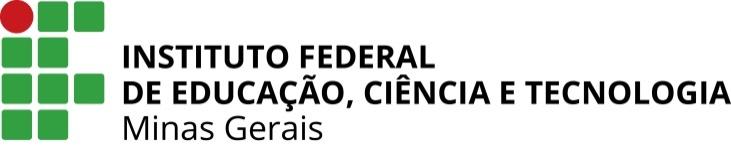 ANEXO VREQUERIMENTO DE MATRÍCULA EM CURSO FIC EDITAL Nº XX/2023Curso:Modalidade:Campus ofertante: BambuíVenho, respeitosamente, requerer junto ao Instituto Federal de Educação, Ciência e Tecnologia de Minas Gerais, a matrícula para o curso acima identificado. Ademais, assumo a responsabilidade pela veracidade das informações aqui prestadas e, para tanto, anexo a devida documentação comprobatória.Nome completo:E-mail para contato:Data de nascimento:Gênero:Nacionalidade:Cor/raça autodeclarada: (    ) branca    (     ) preta   (     ) Parda    (     ) Amarela   (    ) IndígenaCPF:Escolaridade:( ) fundamental ou menos                     ( ) médio completo                  ( )superior completo( ) pós-graduação lato sensu (especialização)( ) pós-graduação stricto sensu (mestrado e/ou doutorado)Renda familiar em salários mínimos:( ) Até 1                 ( ) 2                    ( ) 3              ( ) 4               ( ) 5            ( ) 6( ) 7                       ( ) 8                     ( ) 9             ( ) 10 ou maisNecessita de atendimentos especiais:( ) Não( ) SimSe sim, qual?Observações:este requerimento pode ser entregue por meio presencial ou eletrônico;caso o curso exija pré-requisitos específicos, pode ser acrescida a solicitação de tais comprovantes.